PurposeTo use the collaborative inquiry process for analyzing the SEL Culture and Climate data then brainstorming action steps for improving.Activating and EngagingWhat is your vision for the culture at Cole Elementary?respectful, collaborative community that honors diversity inclusivemulti-lingual, accessiblevalued, appreciatedsupportivesuccessful—as each person works to best abilitywelcoming—want to be hereenjoyable—have funexplicit expectations/systems/processeshigh expectationsExploring and DiscoveringSEL Data Diveconsistently higher (all 3 areas) than district and tieraverage scores fall between 2 & 3highest score in area 1 (school environment)lowest score in area 2 (classroom instruction)only student engagement scores lower than district and tiergap on 2g (student collaboration) between school and district/tierlowest score on integrating SEL, but higher than district/tierOrganizing and Integrating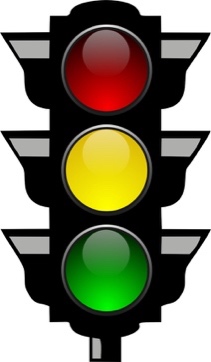 Traffic Light protocol—Stop, Continue, StartExit Ticket ReflectionWhat might be some actions you take?brainstorm ways to implement SEL with my teamI will continue my goal to learn names of every child and adult in building.I will continue to focus on professional growth in the area of student voice.familiarize myself with the SEL objectives for Pre-KI will allow more time for student reflection.Our school needs to work on SEL during classroom instruction.  We need clarification of what that looks like.  I will make more time for student reflection.giving more positive feedback to kids and parents not just for negative feedbackallow students to do some of the teaching (calendar, software, math facts, any routine)add good news note on occasion for student conferencesgive other options besides use of clip charts—positive reinforcement schooltaking time to review data with team or schoolwideensure less teacher talkcontinue and encourage student ownership of learningresearch and offer alternative to clip charts for behavior managementoffer training in effective student communication/feedback—especially in lower gradespay more attention to SEL as an integral part of our daily instructiontraining on the integration of SEL in instructionMeeting FeedbackHow was the Meeting?STOP:negative behavior chartsteacher talk as muchCONTINUE:relating to children and community—relevancy of lessonspositive behavior approaches—capacity buildingstudent ownership of learningSTART:clarification of how SEL is integrated into content areasSEL resources embedded in scope and sequenceResearch alternatives to behavior charts—share ideas for consistencycommunicate with families explicit student reflectionbuild capacity of staff in SEL+∆good protocolgiving time to look at data specific for school (2)this was a good way to access how we can be more successful for our students and familiesliked the time to study data before we started the conversationinformative dataliked data driven focusgreat conversationgaining a feeling of collaborationopennessmore clear expectationssuggestionsfollow upinclude support staff in data conversationI would like my own copy of the datavideos or examples would be helpfuleveryone having the same understanding